			When the BIG ONE Hits:Check on the safety of my family and animals & turn off propaneIf there is phone service, activate our community PHONE TREEConduct Group check-ins on GMRS RadiosCall 911 for medical emergencies; dispatch medical & CERT Teams or transport injured to medical facility at Skyline Field Office.
Activate HAM Radio Emergency Services (ARES).  If no phone service - use Ham Radio to request services.  Use the GMRS Radios to relay information to Group Coordinators.Physically check on all residents. Once the neighborhood is stabilized, request that medical personnel, CERT members and Ham radio operators report to Skyline Field Office.Call my emergency contact person out of state to advise them of my status.Maintain radio communication. Go to the MROSD Skyline Field Station to assist with medical and communications.> Ham Radio - ARES     
    Emergency Coordinator SSA
> Neighborhood   
   Coordinator 
     Portola Heights / Castanea Ridge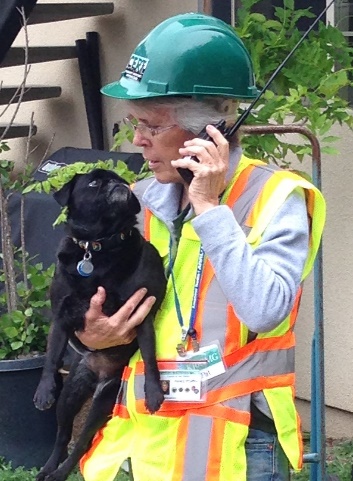 Pat O’Coffey